ПРИЛОЖЕНИЕ 1. Обработка персональных данных.1.1. Описание услуги1.1. Описание услуги1.1. Описание услуги1.1. Описание услуги1.1. Описание услуги1.1. Описание услуги1.1. Описание услугиВ рамках предоставления ИТ услуги осуществляется: Предоставление возможности одновременного запуска только одного приложения, опубликованного на терминальных серверах в корпоративном ЦОД и обеспечивающего защищенный удаленный доступ к корпоративной информационной системе из сети Интернет.В рамках предоставления ИТ услуги осуществляется: Предоставление возможности одновременного запуска только одного приложения, опубликованного на терминальных серверах в корпоративном ЦОД и обеспечивающего защищенный удаленный доступ к корпоративной информационной системе из сети Интернет.В рамках предоставления ИТ услуги осуществляется: Предоставление возможности одновременного запуска только одного приложения, опубликованного на терминальных серверах в корпоративном ЦОД и обеспечивающего защищенный удаленный доступ к корпоративной информационной системе из сети Интернет.В рамках предоставления ИТ услуги осуществляется: Предоставление возможности одновременного запуска только одного приложения, опубликованного на терминальных серверах в корпоративном ЦОД и обеспечивающего защищенный удаленный доступ к корпоративной информационной системе из сети Интернет.В рамках предоставления ИТ услуги осуществляется: Предоставление возможности одновременного запуска только одного приложения, опубликованного на терминальных серверах в корпоративном ЦОД и обеспечивающего защищенный удаленный доступ к корпоративной информационной системе из сети Интернет.В рамках предоставления ИТ услуги осуществляется: Предоставление возможности одновременного запуска только одного приложения, опубликованного на терминальных серверах в корпоративном ЦОД и обеспечивающего защищенный удаленный доступ к корпоративной информационной системе из сети Интернет.В рамках предоставления ИТ услуги осуществляется: Предоставление возможности одновременного запуска только одного приложения, опубликованного на терминальных серверах в корпоративном ЦОД и обеспечивающего защищенный удаленный доступ к корпоративной информационной системе из сети Интернет.1.2. Способ подключения к ИТ-системе (если необходимо и в зависимости от технической возможности организации)1.2. Способ подключения к ИТ-системе (если необходимо и в зависимости от технической возможности организации)1.2. Способ подключения к ИТ-системе (если необходимо и в зависимости от технической возможности организации)1.2. Способ подключения к ИТ-системе (если необходимо и в зависимости от технической возможности организации)1.2. Способ подключения к ИТ-системе (если необходимо и в зависимости от технической возможности организации)1.2. Способ подключения к ИТ-системе (если необходимо и в зависимости от технической возможности организации)1.2. Способ подключения к ИТ-системе (если необходимо и в зависимости от технической возможности организации)Ярлык на Портале терминальных приложенийПрямая ссылка на Web-ресурс из КСПДПрямая ссылка на Web-ресурс из интернет (требуется СКЗИ на АРМ / не требуется)«Толстый клиент» на АРМ пользователя (требуется СКЗИ на АРМ / не требуется)Другой способ:     приложение RDP на портале доступаЯрлык на Портале терминальных приложенийПрямая ссылка на Web-ресурс из КСПДПрямая ссылка на Web-ресурс из интернет (требуется СКЗИ на АРМ / не требуется)«Толстый клиент» на АРМ пользователя (требуется СКЗИ на АРМ / не требуется)Другой способ:     приложение RDP на портале доступаЯрлык на Портале терминальных приложенийПрямая ссылка на Web-ресурс из КСПДПрямая ссылка на Web-ресурс из интернет (требуется СКЗИ на АРМ / не требуется)«Толстый клиент» на АРМ пользователя (требуется СКЗИ на АРМ / не требуется)Другой способ:     приложение RDP на портале доступаЯрлык на Портале терминальных приложенийПрямая ссылка на Web-ресурс из КСПДПрямая ссылка на Web-ресурс из интернет (требуется СКЗИ на АРМ / не требуется)«Толстый клиент» на АРМ пользователя (требуется СКЗИ на АРМ / не требуется)Другой способ:     приложение RDP на портале доступаЯрлык на Портале терминальных приложенийПрямая ссылка на Web-ресурс из КСПДПрямая ссылка на Web-ресурс из интернет (требуется СКЗИ на АРМ / не требуется)«Толстый клиент» на АРМ пользователя (требуется СКЗИ на АРМ / не требуется)Другой способ:     приложение RDP на портале доступаЯрлык на Портале терминальных приложенийПрямая ссылка на Web-ресурс из КСПДПрямая ссылка на Web-ресурс из интернет (требуется СКЗИ на АРМ / не требуется)«Толстый клиент» на АРМ пользователя (требуется СКЗИ на АРМ / не требуется)Другой способ:     приложение RDP на портале доступаЯрлык на Портале терминальных приложенийПрямая ссылка на Web-ресурс из КСПДПрямая ссылка на Web-ресурс из интернет (требуется СКЗИ на АРМ / не требуется)«Толстый клиент» на АРМ пользователя (требуется СКЗИ на АРМ / не требуется)Другой способ:     приложение RDP на портале доступа1.3. Группа корпоративных бизнес-процессов / сценариев, поддерживаемых в рамках услуги   1.3. Группа корпоративных бизнес-процессов / сценариев, поддерживаемых в рамках услуги   1.3. Группа корпоративных бизнес-процессов / сценариев, поддерживаемых в рамках услуги   1.3. Группа корпоративных бизнес-процессов / сценариев, поддерживаемых в рамках услуги   1.3. Группа корпоративных бизнес-процессов / сценариев, поддерживаемых в рамках услуги   1.3. Группа корпоративных бизнес-процессов / сценариев, поддерживаемых в рамках услуги   1.3. Группа корпоративных бизнес-процессов / сценариев, поддерживаемых в рамках услуги   Для данной услуги не применяется.Для данной услуги не применяется.Для данной услуги не применяется.Для данной услуги не применяется.Для данной услуги не применяется.Для данной услуги не применяется.Для данной услуги не применяется.1.4. Интеграция с корпоративными ИТ-системами1.4. Интеграция с корпоративными ИТ-системами1.4. Интеграция с корпоративными ИТ-системами1.4. Интеграция с корпоративными ИТ-системами1.4. Интеграция с корпоративными ИТ-системами1.4. Интеграция с корпоративными ИТ-системами1.4. Интеграция с корпоративными ИТ-системамиИТ-системаГруппа процессовГруппа процессовГруппа процессовГруппа процессовГруппа процессов Платформа биометрической аутентификации (ПБА).Только в случае необходимости ее подключения.В рамках ПБА предполагается обработка персональных данных пользователей, в том числе биометрических персональных данных. Процесс обработки персональных данных, процесс взаимодействия Заказчика и Исполнителя описан в Приложении № 1.В рамках ПБА предполагается обработка персональных данных пользователей, в том числе биометрических персональных данных. Процесс обработки персональных данных, процесс взаимодействия Заказчика и Исполнителя описан в Приложении № 1.В рамках ПБА предполагается обработка персональных данных пользователей, в том числе биометрических персональных данных. Процесс обработки персональных данных, процесс взаимодействия Заказчика и Исполнителя описан в Приложении № 1.В рамках ПБА предполагается обработка персональных данных пользователей, в том числе биометрических персональных данных. Процесс обработки персональных данных, процесс взаимодействия Заказчика и Исполнителя описан в Приложении № 1.В рамках ПБА предполагается обработка персональных данных пользователей, в том числе биометрических персональных данных. Процесс обработки персональных данных, процесс взаимодействия Заказчика и Исполнителя описан в Приложении № 1. - ;
 - . - ;
 - . - ;
 - . - ;
 - . - ;
 - . - ;
 - . - ;
 - . - ;
 - . - ;
 - . - ;
 - .1.5. Интеграция с внешними ИТ-системами1.5. Интеграция с внешними ИТ-системами1.5. Интеграция с внешними ИТ-системами1.5. Интеграция с внешними ИТ-системами1.5. Интеграция с внешними ИТ-системами1.5. Интеграция с внешними ИТ-системами1.5. Интеграция с внешними ИТ-системамиИТ-системаГруппа процессовГруппа процессовГруппа процессовГруппа процессовГруппа процессовДля данной услуги не применяетсяДля данной услуги не применяетсяДля данной услуги не применяетсяДля данной услуги не применяетсяДля данной услуги не применяется- ; - .- ; - .- ; - .- ; - .- ; - .1.6. Состав услуги1.6. Состав услуги1.6. Состав услуги1.6. Состав услуги1.6. Состав услуги1.6. Состав услуги1.6. Состав услугиЦентр поддержки пользователей - Прием, обработка, регистрация и маршрутизация поступающих обращений от пользователей; - Прием, обработка, регистрация и маршрутизация поступающих обращений от пользователей; - Прием, обработка, регистрация и маршрутизация поступающих обращений от пользователей; - Прием, обработка, регистрация и маршрутизация поступающих обращений от пользователей; - Прием, обработка, регистрация и маршрутизация поступающих обращений от пользователей;Функциональная поддержка- Консультации пользователей в части подключения к Системе в объеме реализованных бизнес-процессов;- Актуализация технической документации и необходимых справочных материалов (Инструкции, FAQ, описания).- Диагностика и устранение возникающих инцидентов и проблем в рамках поступающих обращений.- Консультации пользователей в части подключения к Системе в объеме реализованных бизнес-процессов;- Актуализация технической документации и необходимых справочных материалов (Инструкции, FAQ, описания).- Диагностика и устранение возникающих инцидентов и проблем в рамках поступающих обращений.- Консультации пользователей в части подключения к Системе в объеме реализованных бизнес-процессов;- Актуализация технической документации и необходимых справочных материалов (Инструкции, FAQ, описания).- Диагностика и устранение возникающих инцидентов и проблем в рамках поступающих обращений.- Консультации пользователей в части подключения к Системе в объеме реализованных бизнес-процессов;- Актуализация технической документации и необходимых справочных материалов (Инструкции, FAQ, описания).- Диагностика и устранение возникающих инцидентов и проблем в рамках поступающих обращений.- Консультации пользователей в части подключения к Системе в объеме реализованных бизнес-процессов;- Актуализация технической документации и необходимых справочных материалов (Инструкции, FAQ, описания).- Диагностика и устранение возникающих инцидентов и проблем в рамках поступающих обращений.Поддержка интеграционных процессовДля данной услуги не применяетсяДля данной услуги не применяетсяДля данной услуги не применяетсяДля данной услуги не применяетсяДля данной услуги не применяетсяИТ-инфраструктураВ рамках предоставления ИТ услуги осуществляется:Установка на терминальных серверах программного обеспечения / ссылки на информационную систему;Поддержка работы / обновление установленного программного обеспечения / информационной системы;Публикация программного обеспечения / информационной системы на портале КУРС в виде отдельного приложения RDP;Поддержка серверной инфраструктуры терминальных приложений, расположенных в корпоративном ЦОД;
Поддержка защищенного подключения к порталу КУРС;В рамках предоставления ИТ услуги осуществляется:Установка на терминальных серверах программного обеспечения / ссылки на информационную систему;Поддержка работы / обновление установленного программного обеспечения / информационной системы;Публикация программного обеспечения / информационной системы на портале КУРС в виде отдельного приложения RDP;Поддержка серверной инфраструктуры терминальных приложений, расположенных в корпоративном ЦОД;
Поддержка защищенного подключения к порталу КУРС;В рамках предоставления ИТ услуги осуществляется:Установка на терминальных серверах программного обеспечения / ссылки на информационную систему;Поддержка работы / обновление установленного программного обеспечения / информационной системы;Публикация программного обеспечения / информационной системы на портале КУРС в виде отдельного приложения RDP;Поддержка серверной инфраструктуры терминальных приложений, расположенных в корпоративном ЦОД;
Поддержка защищенного подключения к порталу КУРС;В рамках предоставления ИТ услуги осуществляется:Установка на терминальных серверах программного обеспечения / ссылки на информационную систему;Поддержка работы / обновление установленного программного обеспечения / информационной системы;Публикация программного обеспечения / информационной системы на портале КУРС в виде отдельного приложения RDP;Поддержка серверной инфраструктуры терминальных приложений, расположенных в корпоративном ЦОД;
Поддержка защищенного подключения к порталу КУРС;В рамках предоставления ИТ услуги осуществляется:Установка на терминальных серверах программного обеспечения / ссылки на информационную систему;Поддержка работы / обновление установленного программного обеспечения / информационной системы;Публикация программного обеспечения / информационной системы на портале КУРС в виде отдельного приложения RDP;Поддержка серверной инфраструктуры терминальных приложений, расположенных в корпоративном ЦОД;
Поддержка защищенного подключения к порталу КУРС;Модификация ИТ-системыРазвитие и модификация ИТ-системы в части реализации нового функционала в рамках настоящей услуги не осуществляетсяРазвитие и модификация ИТ-системы в части реализации нового функционала в рамках настоящей услуги не осуществляетсяРазвитие и модификация ИТ-системы в части реализации нового функционала в рамках настоящей услуги не осуществляетсяРазвитие и модификация ИТ-системы в части реализации нового функционала в рамках настоящей услуги не осуществляетсяРазвитие и модификация ИТ-системы в части реализации нового функционала в рамках настоящей услуги не осуществляется1.7. Наименование и место хранения пользовательской документации:1.7. Наименование и место хранения пользовательской документации:1.7. Наименование и место хранения пользовательской документации:1.7. Наименование и место хранения пользовательской документации:1.7. Наименование и место хранения пользовательской документации:1.7. Наименование и место хранения пользовательской документации:1.7. Наименование и место хранения пользовательской документации:ИТ-системаДля данной услуги не применяетсяДля данной услуги не применяетсяДля данной услуги не применяетсяДля данной услуги не применяетсяДля данной услуги не применяетсяПортал Госкорпорации «Росатом»Путь:Отраслевой портал Страна Росатом → ИТ-портал → Инструкции → Корпоративный удаленный рабочий стол (КУРС) – КУРС-RDSПуть:Отраслевой портал Страна Росатом → ИТ-портал → Инструкции → Корпоративный удаленный рабочий стол (КУРС) – КУРС-RDSПуть:Отраслевой портал Страна Росатом → ИТ-портал → Инструкции → Корпоративный удаленный рабочий стол (КУРС) – КУРС-RDSПуть:Отраслевой портал Страна Росатом → ИТ-портал → Инструкции → Корпоративный удаленный рабочий стол (КУРС) – КУРС-RDSПуть:Отраслевой портал Страна Росатом → ИТ-портал → Инструкции → Корпоративный удаленный рабочий стол (КУРС) – КУРС-RDSИное местоДля данной услуги не применяетсяДля данной услуги не применяетсяДля данной услуги не применяетсяДля данной услуги не применяетсяДля данной услуги не применяетсяИное местоДля данной услуги не применяетсяДля данной услуги не применяетсяДля данной услуги не применяетсяДля данной услуги не применяетсяДля данной услуги не применяетсяИное местоДля данной услуги не применяетсяДля данной услуги не применяетсяДля данной услуги не применяетсяДля данной услуги не применяетсяДля данной услуги не применяется1.8. Ограничения по оказанию услуги – требования по оказанию услуги1.8. Ограничения по оказанию услуги – требования по оказанию услуги1.8. Ограничения по оказанию услуги – требования по оказанию услуги1.8. Ограничения по оказанию услуги – требования по оказанию услуги1.8. Ограничения по оказанию услуги – требования по оказанию услуги1.8. Ограничения по оказанию услуги – требования по оказанию услуги1.8. Ограничения по оказанию услуги – требования по оказанию услугиОрганизация виртуального сервера на вычислительных ресурсах Исполнителя осуществляется только c учётом следующих ограничений: Доступ к опубликованному приложению посредствам RDS сессии осуществляется в соответствии с Распоряжением №15-5/217-Р от 27.03.2020 «Об организации удаленного доступа работников к ИТ-ресурсам Госкорпорации «Росатом» в рамках мероприятий по предотвращению распространения коронавирусной инфекции».Доступ к опубликованному приложению посредствам RDS сессии предоставляется на основании согласованного в ЕОСДО листа исполнения.Доступ к опубликованному приложению посредствам RDS сессии осуществляется только с корпоративных ноутбуков, соответствующим программными и аппаратным требованиями к ПК. Подготовка техники осуществляется силами ГПП АО «Гринатома», либо силами Заказчика согласно чек листу. Оказываем консультации по настройке и подготовке рабочего места при подготовке техники Заказчиком. С одной единицы техники может быть зарегистрирован только один пользователь Системы. К системе можно подключить не более 10 000 уникальных пользователей. Одновременное использование доступно для 2000 пользователей. Не производится обслуживание/настройка локально установленного ПО.В Системе не допускается обработка информации ограниченного доступа.Лицензионную чистоту обслуживаемого локального программного обеспечения обеспечивает заказчик.Не допускается сохранение какой-либо информации локально на выделяемых виртуальных машинах во время работы RDS сессии, при подключении к удаленному приложению.Выделение дополнительных ресурсов виртуальной машине во время работы RDS сессии, при подключении к удаленному приложению возможно только при наличии свободных вычислительных ресурсов у Исполнителя;Пользователь получает интерфейс одного приложения/клиента ИС, но не всю виртуальную машину в монопольное использование.Исполнитель не несет ответственности за: качество каналов связи, находящихся вне зоны ответственности и контроля Исполнителя;деятельность Заказчика, осуществляемую с использованием Услуги, а также информацию, размещенную внутри RDS сессии пользователя.Сохранность данных, размещенных на выделяемых виртуальных машинах во время работы RDS сессии, при подключении к удаленному приложению Запрещается передача управления RDS сессией, при подключении к удаленному приложению, а также передача выделенных корпоративных ноутбуков третьим лицам;Обслуживание прикладных ИС осуществляется силами технической поддержки данных ИС. Исполнитель вправе частично или полностью приостановить предоставление Услуги Заказчику, в следующих случаях:Нарушения Заказчиком положений настоящего раздела и\ или законодательства РФ; Если действия или бездействие Заказчика может причинить ущерб, привести к сбою в работе программного обеспечения или оборудования Исполнителя и помешать процессу оказания Услуги;Генерации паразитного трафика с предоставленных виртуальных машин.Организация виртуального сервера на вычислительных ресурсах Исполнителя осуществляется только c учётом следующих ограничений: Доступ к опубликованному приложению посредствам RDS сессии осуществляется в соответствии с Распоряжением №15-5/217-Р от 27.03.2020 «Об организации удаленного доступа работников к ИТ-ресурсам Госкорпорации «Росатом» в рамках мероприятий по предотвращению распространения коронавирусной инфекции».Доступ к опубликованному приложению посредствам RDS сессии предоставляется на основании согласованного в ЕОСДО листа исполнения.Доступ к опубликованному приложению посредствам RDS сессии осуществляется только с корпоративных ноутбуков, соответствующим программными и аппаратным требованиями к ПК. Подготовка техники осуществляется силами ГПП АО «Гринатома», либо силами Заказчика согласно чек листу. Оказываем консультации по настройке и подготовке рабочего места при подготовке техники Заказчиком. С одной единицы техники может быть зарегистрирован только один пользователь Системы. К системе можно подключить не более 10 000 уникальных пользователей. Одновременное использование доступно для 2000 пользователей. Не производится обслуживание/настройка локально установленного ПО.В Системе не допускается обработка информации ограниченного доступа.Лицензионную чистоту обслуживаемого локального программного обеспечения обеспечивает заказчик.Не допускается сохранение какой-либо информации локально на выделяемых виртуальных машинах во время работы RDS сессии, при подключении к удаленному приложению.Выделение дополнительных ресурсов виртуальной машине во время работы RDS сессии, при подключении к удаленному приложению возможно только при наличии свободных вычислительных ресурсов у Исполнителя;Пользователь получает интерфейс одного приложения/клиента ИС, но не всю виртуальную машину в монопольное использование.Исполнитель не несет ответственности за: качество каналов связи, находящихся вне зоны ответственности и контроля Исполнителя;деятельность Заказчика, осуществляемую с использованием Услуги, а также информацию, размещенную внутри RDS сессии пользователя.Сохранность данных, размещенных на выделяемых виртуальных машинах во время работы RDS сессии, при подключении к удаленному приложению Запрещается передача управления RDS сессией, при подключении к удаленному приложению, а также передача выделенных корпоративных ноутбуков третьим лицам;Обслуживание прикладных ИС осуществляется силами технической поддержки данных ИС. Исполнитель вправе частично или полностью приостановить предоставление Услуги Заказчику, в следующих случаях:Нарушения Заказчиком положений настоящего раздела и\ или законодательства РФ; Если действия или бездействие Заказчика может причинить ущерб, привести к сбою в работе программного обеспечения или оборудования Исполнителя и помешать процессу оказания Услуги;Генерации паразитного трафика с предоставленных виртуальных машин.Организация виртуального сервера на вычислительных ресурсах Исполнителя осуществляется только c учётом следующих ограничений: Доступ к опубликованному приложению посредствам RDS сессии осуществляется в соответствии с Распоряжением №15-5/217-Р от 27.03.2020 «Об организации удаленного доступа работников к ИТ-ресурсам Госкорпорации «Росатом» в рамках мероприятий по предотвращению распространения коронавирусной инфекции».Доступ к опубликованному приложению посредствам RDS сессии предоставляется на основании согласованного в ЕОСДО листа исполнения.Доступ к опубликованному приложению посредствам RDS сессии осуществляется только с корпоративных ноутбуков, соответствующим программными и аппаратным требованиями к ПК. Подготовка техники осуществляется силами ГПП АО «Гринатома», либо силами Заказчика согласно чек листу. Оказываем консультации по настройке и подготовке рабочего места при подготовке техники Заказчиком. С одной единицы техники может быть зарегистрирован только один пользователь Системы. К системе можно подключить не более 10 000 уникальных пользователей. Одновременное использование доступно для 2000 пользователей. Не производится обслуживание/настройка локально установленного ПО.В Системе не допускается обработка информации ограниченного доступа.Лицензионную чистоту обслуживаемого локального программного обеспечения обеспечивает заказчик.Не допускается сохранение какой-либо информации локально на выделяемых виртуальных машинах во время работы RDS сессии, при подключении к удаленному приложению.Выделение дополнительных ресурсов виртуальной машине во время работы RDS сессии, при подключении к удаленному приложению возможно только при наличии свободных вычислительных ресурсов у Исполнителя;Пользователь получает интерфейс одного приложения/клиента ИС, но не всю виртуальную машину в монопольное использование.Исполнитель не несет ответственности за: качество каналов связи, находящихся вне зоны ответственности и контроля Исполнителя;деятельность Заказчика, осуществляемую с использованием Услуги, а также информацию, размещенную внутри RDS сессии пользователя.Сохранность данных, размещенных на выделяемых виртуальных машинах во время работы RDS сессии, при подключении к удаленному приложению Запрещается передача управления RDS сессией, при подключении к удаленному приложению, а также передача выделенных корпоративных ноутбуков третьим лицам;Обслуживание прикладных ИС осуществляется силами технической поддержки данных ИС. Исполнитель вправе частично или полностью приостановить предоставление Услуги Заказчику, в следующих случаях:Нарушения Заказчиком положений настоящего раздела и\ или законодательства РФ; Если действия или бездействие Заказчика может причинить ущерб, привести к сбою в работе программного обеспечения или оборудования Исполнителя и помешать процессу оказания Услуги;Генерации паразитного трафика с предоставленных виртуальных машин.Организация виртуального сервера на вычислительных ресурсах Исполнителя осуществляется только c учётом следующих ограничений: Доступ к опубликованному приложению посредствам RDS сессии осуществляется в соответствии с Распоряжением №15-5/217-Р от 27.03.2020 «Об организации удаленного доступа работников к ИТ-ресурсам Госкорпорации «Росатом» в рамках мероприятий по предотвращению распространения коронавирусной инфекции».Доступ к опубликованному приложению посредствам RDS сессии предоставляется на основании согласованного в ЕОСДО листа исполнения.Доступ к опубликованному приложению посредствам RDS сессии осуществляется только с корпоративных ноутбуков, соответствующим программными и аппаратным требованиями к ПК. Подготовка техники осуществляется силами ГПП АО «Гринатома», либо силами Заказчика согласно чек листу. Оказываем консультации по настройке и подготовке рабочего места при подготовке техники Заказчиком. С одной единицы техники может быть зарегистрирован только один пользователь Системы. К системе можно подключить не более 10 000 уникальных пользователей. Одновременное использование доступно для 2000 пользователей. Не производится обслуживание/настройка локально установленного ПО.В Системе не допускается обработка информации ограниченного доступа.Лицензионную чистоту обслуживаемого локального программного обеспечения обеспечивает заказчик.Не допускается сохранение какой-либо информации локально на выделяемых виртуальных машинах во время работы RDS сессии, при подключении к удаленному приложению.Выделение дополнительных ресурсов виртуальной машине во время работы RDS сессии, при подключении к удаленному приложению возможно только при наличии свободных вычислительных ресурсов у Исполнителя;Пользователь получает интерфейс одного приложения/клиента ИС, но не всю виртуальную машину в монопольное использование.Исполнитель не несет ответственности за: качество каналов связи, находящихся вне зоны ответственности и контроля Исполнителя;деятельность Заказчика, осуществляемую с использованием Услуги, а также информацию, размещенную внутри RDS сессии пользователя.Сохранность данных, размещенных на выделяемых виртуальных машинах во время работы RDS сессии, при подключении к удаленному приложению Запрещается передача управления RDS сессией, при подключении к удаленному приложению, а также передача выделенных корпоративных ноутбуков третьим лицам;Обслуживание прикладных ИС осуществляется силами технической поддержки данных ИС. Исполнитель вправе частично или полностью приостановить предоставление Услуги Заказчику, в следующих случаях:Нарушения Заказчиком положений настоящего раздела и\ или законодательства РФ; Если действия или бездействие Заказчика может причинить ущерб, привести к сбою в работе программного обеспечения или оборудования Исполнителя и помешать процессу оказания Услуги;Генерации паразитного трафика с предоставленных виртуальных машин.Организация виртуального сервера на вычислительных ресурсах Исполнителя осуществляется только c учётом следующих ограничений: Доступ к опубликованному приложению посредствам RDS сессии осуществляется в соответствии с Распоряжением №15-5/217-Р от 27.03.2020 «Об организации удаленного доступа работников к ИТ-ресурсам Госкорпорации «Росатом» в рамках мероприятий по предотвращению распространения коронавирусной инфекции».Доступ к опубликованному приложению посредствам RDS сессии предоставляется на основании согласованного в ЕОСДО листа исполнения.Доступ к опубликованному приложению посредствам RDS сессии осуществляется только с корпоративных ноутбуков, соответствующим программными и аппаратным требованиями к ПК. Подготовка техники осуществляется силами ГПП АО «Гринатома», либо силами Заказчика согласно чек листу. Оказываем консультации по настройке и подготовке рабочего места при подготовке техники Заказчиком. С одной единицы техники может быть зарегистрирован только один пользователь Системы. К системе можно подключить не более 10 000 уникальных пользователей. Одновременное использование доступно для 2000 пользователей. Не производится обслуживание/настройка локально установленного ПО.В Системе не допускается обработка информации ограниченного доступа.Лицензионную чистоту обслуживаемого локального программного обеспечения обеспечивает заказчик.Не допускается сохранение какой-либо информации локально на выделяемых виртуальных машинах во время работы RDS сессии, при подключении к удаленному приложению.Выделение дополнительных ресурсов виртуальной машине во время работы RDS сессии, при подключении к удаленному приложению возможно только при наличии свободных вычислительных ресурсов у Исполнителя;Пользователь получает интерфейс одного приложения/клиента ИС, но не всю виртуальную машину в монопольное использование.Исполнитель не несет ответственности за: качество каналов связи, находящихся вне зоны ответственности и контроля Исполнителя;деятельность Заказчика, осуществляемую с использованием Услуги, а также информацию, размещенную внутри RDS сессии пользователя.Сохранность данных, размещенных на выделяемых виртуальных машинах во время работы RDS сессии, при подключении к удаленному приложению Запрещается передача управления RDS сессией, при подключении к удаленному приложению, а также передача выделенных корпоративных ноутбуков третьим лицам;Обслуживание прикладных ИС осуществляется силами технической поддержки данных ИС. Исполнитель вправе частично или полностью приостановить предоставление Услуги Заказчику, в следующих случаях:Нарушения Заказчиком положений настоящего раздела и\ или законодательства РФ; Если действия или бездействие Заказчика может причинить ущерб, привести к сбою в работе программного обеспечения или оборудования Исполнителя и помешать процессу оказания Услуги;Генерации паразитного трафика с предоставленных виртуальных машин.Организация виртуального сервера на вычислительных ресурсах Исполнителя осуществляется только c учётом следующих ограничений: Доступ к опубликованному приложению посредствам RDS сессии осуществляется в соответствии с Распоряжением №15-5/217-Р от 27.03.2020 «Об организации удаленного доступа работников к ИТ-ресурсам Госкорпорации «Росатом» в рамках мероприятий по предотвращению распространения коронавирусной инфекции».Доступ к опубликованному приложению посредствам RDS сессии предоставляется на основании согласованного в ЕОСДО листа исполнения.Доступ к опубликованному приложению посредствам RDS сессии осуществляется только с корпоративных ноутбуков, соответствующим программными и аппаратным требованиями к ПК. Подготовка техники осуществляется силами ГПП АО «Гринатома», либо силами Заказчика согласно чек листу. Оказываем консультации по настройке и подготовке рабочего места при подготовке техники Заказчиком. С одной единицы техники может быть зарегистрирован только один пользователь Системы. К системе можно подключить не более 10 000 уникальных пользователей. Одновременное использование доступно для 2000 пользователей. Не производится обслуживание/настройка локально установленного ПО.В Системе не допускается обработка информации ограниченного доступа.Лицензионную чистоту обслуживаемого локального программного обеспечения обеспечивает заказчик.Не допускается сохранение какой-либо информации локально на выделяемых виртуальных машинах во время работы RDS сессии, при подключении к удаленному приложению.Выделение дополнительных ресурсов виртуальной машине во время работы RDS сессии, при подключении к удаленному приложению возможно только при наличии свободных вычислительных ресурсов у Исполнителя;Пользователь получает интерфейс одного приложения/клиента ИС, но не всю виртуальную машину в монопольное использование.Исполнитель не несет ответственности за: качество каналов связи, находящихся вне зоны ответственности и контроля Исполнителя;деятельность Заказчика, осуществляемую с использованием Услуги, а также информацию, размещенную внутри RDS сессии пользователя.Сохранность данных, размещенных на выделяемых виртуальных машинах во время работы RDS сессии, при подключении к удаленному приложению Запрещается передача управления RDS сессией, при подключении к удаленному приложению, а также передача выделенных корпоративных ноутбуков третьим лицам;Обслуживание прикладных ИС осуществляется силами технической поддержки данных ИС. Исполнитель вправе частично или полностью приостановить предоставление Услуги Заказчику, в следующих случаях:Нарушения Заказчиком положений настоящего раздела и\ или законодательства РФ; Если действия или бездействие Заказчика может причинить ущерб, привести к сбою в работе программного обеспечения или оборудования Исполнителя и помешать процессу оказания Услуги;Генерации паразитного трафика с предоставленных виртуальных машин.Организация виртуального сервера на вычислительных ресурсах Исполнителя осуществляется только c учётом следующих ограничений: Доступ к опубликованному приложению посредствам RDS сессии осуществляется в соответствии с Распоряжением №15-5/217-Р от 27.03.2020 «Об организации удаленного доступа работников к ИТ-ресурсам Госкорпорации «Росатом» в рамках мероприятий по предотвращению распространения коронавирусной инфекции».Доступ к опубликованному приложению посредствам RDS сессии предоставляется на основании согласованного в ЕОСДО листа исполнения.Доступ к опубликованному приложению посредствам RDS сессии осуществляется только с корпоративных ноутбуков, соответствующим программными и аппаратным требованиями к ПК. Подготовка техники осуществляется силами ГПП АО «Гринатома», либо силами Заказчика согласно чек листу. Оказываем консультации по настройке и подготовке рабочего места при подготовке техники Заказчиком. С одной единицы техники может быть зарегистрирован только один пользователь Системы. К системе можно подключить не более 10 000 уникальных пользователей. Одновременное использование доступно для 2000 пользователей. Не производится обслуживание/настройка локально установленного ПО.В Системе не допускается обработка информации ограниченного доступа.Лицензионную чистоту обслуживаемого локального программного обеспечения обеспечивает заказчик.Не допускается сохранение какой-либо информации локально на выделяемых виртуальных машинах во время работы RDS сессии, при подключении к удаленному приложению.Выделение дополнительных ресурсов виртуальной машине во время работы RDS сессии, при подключении к удаленному приложению возможно только при наличии свободных вычислительных ресурсов у Исполнителя;Пользователь получает интерфейс одного приложения/клиента ИС, но не всю виртуальную машину в монопольное использование.Исполнитель не несет ответственности за: качество каналов связи, находящихся вне зоны ответственности и контроля Исполнителя;деятельность Заказчика, осуществляемую с использованием Услуги, а также информацию, размещенную внутри RDS сессии пользователя.Сохранность данных, размещенных на выделяемых виртуальных машинах во время работы RDS сессии, при подключении к удаленному приложению Запрещается передача управления RDS сессией, при подключении к удаленному приложению, а также передача выделенных корпоративных ноутбуков третьим лицам;Обслуживание прикладных ИС осуществляется силами технической поддержки данных ИС. Исполнитель вправе частично или полностью приостановить предоставление Услуги Заказчику, в следующих случаях:Нарушения Заказчиком положений настоящего раздела и\ или законодательства РФ; Если действия или бездействие Заказчика может причинить ущерб, привести к сбою в работе программного обеспечения или оборудования Исполнителя и помешать процессу оказания Услуги;Генерации паразитного трафика с предоставленных виртуальных машин.1.9. Норматив на поддержку1.9. Норматив на поддержку1.9. Норматив на поддержку1.9. Норматив на поддержку1.9. Норматив на поддержку1.9. Норматив на поддержку1.9. Норматив на поддержкуПодразделениеПредельное значение трудозатрат на поддержку 1 единицы объемного показателя по услуге (чел.мес.)Предельное значение трудозатрат на поддержку 1 единицы объемного показателя по услуге (чел.мес.)Предельное значение трудозатрат на поддержку 1 единицы объемного показателя по услуге (чел.мес.)Предельное значение трудозатрат на поддержку 1 единицы объемного показателя по услуге (чел.мес.)Предельное значение трудозатрат на поддержку 1 единицы объемного показателя по услуге (чел.мес.)Функциональная поддержка0,003037243Единица измерения: Пользователь системы0,003037243Единица измерения: Пользователь системы0,003037243Единица измерения: Пользователь системы0,003037243Единица измерения: Пользователь системы0,003037243Единица измерения: Пользователь системыПоддержка интеграционных процессовДля данной услуги не применяетсяДля данной услуги не применяетсяДля данной услуги не применяетсяДля данной услуги не применяетсяДля данной услуги не применяетсяИТ-инфраструктураДля данной услуги не применяетсяДля данной услуги не применяетсяДля данной услуги не применяетсяДля данной услуги не применяетсяДля данной услуги не применяется1.10. Дополнительные параметры оказания услуги1.10. Дополнительные параметры оказания услуги1.10. Дополнительные параметры оказания услуги1.10. Дополнительные параметры оказания услуги1.10. Дополнительные параметры оказания услуги1.10. Дополнительные параметры оказания услуги1.10. Дополнительные параметры оказания услуги1.10.1. Допустимый простой ИТ-ресурса в течении года, часов12 часов в период осуществления поддержки12 часов в период осуществления поддержки12 часов в период осуществления поддержки12 часов в период осуществления поддержки12 часов в период осуществления поддержки1.10.2. Срок хранения данных резервного копирования (в календарных днях)31 день31 день31 день31 день31 день1.10.3. Целевая точка восстановления ИТ-ресурса (RPO) (в рабочих часах)4 часа4 часа4 часа4 часа4 часа1.10.4. Целевое время восстановления ИТ-ресурса (RTO) (в рабочих часах)888881.10.5. Обеспечение катастрофоустойчивости ИТ-ресурсаДаДаДаДаДаПеречень обрабатываемых персональных данныхПри оказании услуги с использованием Платформы биометрической аутентификации (ПБА) АО «Гринатом» (Исполнитель) обрабатывает персональные данные (ПДн) пользователей - работников заказчика.В рамках ПБА обрабатываются следующие ПДн пользователей:- Фамилия, Имя, Отчество (при наличии);- имя учетной записи пользователя в домене gk.rosatom.local:- место работы;- данные изображения лица (фотография и дескриптор лица), полученные с помощью фото-и(или)видеоустройств.Цель обработки персональных данныхЦелью обработки ПДн в ПБА является проверка пользователя на принадлежность ему биометрического идентификатора посредством сопоставления его со сведением о лице, которым располагает Исполнитель, в рамках унифицированного безопасного удаленного доступа к корпоративным информационным системам Госкорпорации «Росатом» и ее организаций (КИС).Перечень действий с персональными даннымиПри обработке персональных данных Исполнитель имеет право на совершение следующих действий (операций) с персональными данными пользователей-работников Заказчика: сбор, запись, систематизация, накопление, хранение, уточнение (обновление, изменение), извлечение, использование, блокирование, удаление, уничтожение. Основание для обработки персональных данных работников Заказчика Исполнителем Основанием для обработки ПДн пользователей - работников Заказчика Исполнителем является поручение на обработку персональных данных, соответствующее требованиям ч.3 ст.6 Федерального закона от 27.07.2006 №152-ФЗ «О персональных данных» и полученное Исполнителем в рамках договора с Заказчиком.Обязанности Заказчика и ИсполнителяВ обязанности Заказчика входит:- получать необходимые согласия от пользователя-работника Заказчика на обработку его персональных данных;- согласовывать использование ПБА только тем работникам, которые предоставили необходимые согласия на обработку персональных данных;- проверять фотографии пользователей на предмет соответствия требованиям и на предмет принадлежности фотографии пользователю, подающему заявку на подключение к КИС (с использованием ПБА);- самостоятельно выполнять обязательства, возложенные на него как на Оператора персональных данных главой 4 Федерального закона от 27.07.2006 №152-ФЗ «О персональных данных»;- ознакомить пользователей с регламентом работы сотрудников, использующих защищенный удаленный доступ к корпоративным информационным системам с использованием биометрической аутентификации рег. №22-2/8627-ВК от 22.04.2021;- назначить ответственных лиц за соблюдение вышеописанных обязанностей и уполномоченных согласовывать предоставление доступа работникам Заказчика (далее – Ответственные лица) к КИС с использованием ПБА;-выполнять требования регламента подключения к КИС с использованием ПБА, утвержденного ЛНА Госкорпорации «Росатом».В обязанности Исполнителя входит:- обрабатывать персональные данные пользователей – работников Заказчика строго в соответствии с обозначенной целью и поручением;- исполнять дополнительные письменные поручения Заказчика, не противоречащие требованиям законодательства РФ и положениям договора;- соблюдать конфиденциальность и обеспечивать безопасность обрабатываемых персональных данных при их обработке с соблюдением требований к защите персональных данных в соответствии со статьей 19 Федерального закона от 27.07.2006 № 152-ФЗ «О персональных данных», а также постановлением Правительства РФ от 01.11.2012 №1119 «Об утверждении требований к защите персональных данных при их обработке в информационных системах персональных данных»;- предоставлять доступ к КИС с использованием ПБА только тем пользователям, заявка на подключение которых согласована Ответственными лицами в установленном порядке.Порядок взаимодействия Заказчика и Исполнителя определяется в соответствии с регламентом взаимодействия сторон, настоящим пунктом, а также в соответствии с регламентом работы сотрудников, использующих защищенный удаленный доступ к корпоративным информационным системам с использованием биометрической аутентификации рег. №22-2/8627-ВК от 22.04.2021.Удаление данных из ПБА производится в случае получения от Заказчика соответствующего письменного поручения;Иные положенияФотография пользователя КИС используется только для формирования эталонного дескриптора лица и не сохраняется в ПБА.Фамилия, имя, отчество, имя учетной записи в домене gk.rosatom.local пользователя ПБА и наименование его организации не хранятся в ПБА, подгружаются в ПБА из домена gk.rosatom.local по запросу и не требуют каких-либо действий по их обновлению в ПБА.Использование КИС с ПБА запрещено без наличия у Заказчика соответствующего письменного согласия пользователя на обработку персональных данных.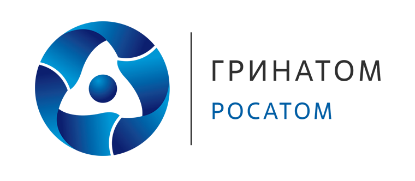 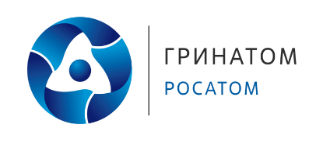 